換發外國法事務律師執業許可證申請書
Application for the Renewal of Foreign Legal Affairs Attorney’s Practice Permit中 文 姓 名
Chinese name英 文 姓 名
English name出生年月日
Date of Birth性　別
Gender國 籍
Nationality身分證明文件編號
ID Number電子郵件
Email在台住所
Residence in Taiwan執業型態Type of Practice□ 獨資 Sole proprietorship         □ 受僱Employed (受僱於employed by              律師Attorney)□ 合夥Partnership (與in partnership with                  外國法事務律師合夥Foreign Legal Affairs Attorney)□ 獨資 Sole proprietorship         □ 受僱Employed (受僱於employed by              律師Attorney)□ 合夥Partnership (與in partnership with                  外國法事務律師合夥Foreign Legal Affairs Attorney)□ 獨資 Sole proprietorship         □ 受僱Employed (受僱於employed by              律師Attorney)□ 合夥Partnership (與in partnership with                  外國法事務律師合夥Foreign Legal Affairs Attorney)□ 獨資 Sole proprietorship         □ 受僱Employed (受僱於employed by              律師Attorney)□ 合夥Partnership (與in partnership with                  外國法事務律師合夥Foreign Legal Affairs Attorney)事務所名稱及地址Name & Address of the Law Firm事務所名稱Name of the Law Firm:                                              
地址Address:                                                    事務所名稱Name of the Law Firm:                                              
地址Address:                                                    事務所名稱Name of the Law Firm:                                              
地址Address:                                                    事務所名稱Name of the Law Firm:                                              
地址Address:                                                    原資格國名(或地區)Country Name of “Home Jurisdiction”(or Region)原資格國名(或地區)Country Name of “Home Jurisdiction”(or Region)原資格國名(或地區)Country Name of “Home Jurisdiction”(or Region)原資格國名(或地區)Country Name of “Home Jurisdiction”(or Region)原資格國名(或地區)Country Name of “Home Jurisdiction”(or Region)原外國法事務律師執業許可證號The original Foreign Legal Affairs Attorney’s Practice Permit nember原外國法事務律師執業許可證號The original Foreign Legal Affairs Attorney’s Practice Permit nember原外國法事務律師執業許可證號The original Foreign Legal Affairs Attorney’s Practice Permit nember原外國法事務律師執業許可證號The original Foreign Legal Affairs Attorney’s Practice Permit nember原外國法事務律師執業許可證號The original Foreign Legal Affairs Attorney’s Practice Permit nember取件方式License delivery method：□自取，請填寫聯絡電話Pick up the license in person, please fill in the contact phone number：□請掛號郵寄，請填寄送地址Send by registered mail,please fill in the delivery address：取件方式License delivery method：□自取，請填寫聯絡電話Pick up the license in person, please fill in the contact phone number：□請掛號郵寄，請填寄送地址Send by registered mail,please fill in the delivery address：取件方式License delivery method：□自取，請填寫聯絡電話Pick up the license in person, please fill in the contact phone number：□請掛號郵寄，請填寄送地址Send by registered mail,please fill in the delivery address：取件方式License delivery method：□自取，請填寫聯絡電話Pick up the license in person, please fill in the contact phone number：□請掛號郵寄，請填寄送地址Send by registered mail,please fill in the delivery address：取件方式License delivery method：□自取，請填寫聯絡電話Pick up the license in person, please fill in the contact phone number：□請掛號郵寄，請填寄送地址Send by registered mail,please fill in the delivery address：AppendixAppendixAppendixAppendixAppendix□2 copies of the same 2-inch recent photo   (1) Two identical copies of a color photo taken within the last six months (height: 4.5 cm, width: 3.5 cm, excluding border) that are front facing and hat off, with clear facial features and monochrome background on glossy paper (except for visually impaired persons, but do not wear color glasses), and avoid using photos taken with color contact lens, or color pupil enlargement lens.(2) Affix 1 photo to the application form, and pencil your name on the back of other photo. Do not write with a ballpoint pen or ink pen to avoid staining the photo with excessive ink, and submit them along with the application form(3) If wearing glasses, the glasses frame must not cover any part of the eyes.(4) Send electronic file to mojlawyer@mail.moj.gov.tw2. □For ROC nationals, please submit a front-and-back copy of the national ID card;  For non-ROC nationals, please bring your original passport (passport will be returned after inspection, and the copy will be retained).3. □Proof of valid home jurisdiction attorney qualifications, and proof of never receipt of disciplinary action    If the documents are not in Chinese, please submit a copy of Chinese translation, which should be certified and authenticated for context-matching by an ROC Embassy Consulate, representative office, office, or by a Notary Public of a Taiwan court or a private notary public4. □The original Practice Permit issued by the Ministry of Justice    Must be returned for cancellation.□2 copies of the same 2-inch recent photo   (1) Two identical copies of a color photo taken within the last six months (height: 4.5 cm, width: 3.5 cm, excluding border) that are front facing and hat off, with clear facial features and monochrome background on glossy paper (except for visually impaired persons, but do not wear color glasses), and avoid using photos taken with color contact lens, or color pupil enlargement lens.(2) Affix 1 photo to the application form, and pencil your name on the back of other photo. Do not write with a ballpoint pen or ink pen to avoid staining the photo with excessive ink, and submit them along with the application form(3) If wearing glasses, the glasses frame must not cover any part of the eyes.(4) Send electronic file to mojlawyer@mail.moj.gov.tw2. □For ROC nationals, please submit a front-and-back copy of the national ID card;  For non-ROC nationals, please bring your original passport (passport will be returned after inspection, and the copy will be retained).3. □Proof of valid home jurisdiction attorney qualifications, and proof of never receipt of disciplinary action    If the documents are not in Chinese, please submit a copy of Chinese translation, which should be certified and authenticated for context-matching by an ROC Embassy Consulate, representative office, office, or by a Notary Public of a Taiwan court or a private notary public4. □The original Practice Permit issued by the Ministry of Justice    Must be returned for cancellation.□2 copies of the same 2-inch recent photo   (1) Two identical copies of a color photo taken within the last six months (height: 4.5 cm, width: 3.5 cm, excluding border) that are front facing and hat off, with clear facial features and monochrome background on glossy paper (except for visually impaired persons, but do not wear color glasses), and avoid using photos taken with color contact lens, or color pupil enlargement lens.(2) Affix 1 photo to the application form, and pencil your name on the back of other photo. Do not write with a ballpoint pen or ink pen to avoid staining the photo with excessive ink, and submit them along with the application form(3) If wearing glasses, the glasses frame must not cover any part of the eyes.(4) Send electronic file to mojlawyer@mail.moj.gov.tw2. □For ROC nationals, please submit a front-and-back copy of the national ID card;  For non-ROC nationals, please bring your original passport (passport will be returned after inspection, and the copy will be retained).3. □Proof of valid home jurisdiction attorney qualifications, and proof of never receipt of disciplinary action    If the documents are not in Chinese, please submit a copy of Chinese translation, which should be certified and authenticated for context-matching by an ROC Embassy Consulate, representative office, office, or by a Notary Public of a Taiwan court or a private notary public4. □The original Practice Permit issued by the Ministry of Justice    Must be returned for cancellation.□2 copies of the same 2-inch recent photo   (1) Two identical copies of a color photo taken within the last six months (height: 4.5 cm, width: 3.5 cm, excluding border) that are front facing and hat off, with clear facial features and monochrome background on glossy paper (except for visually impaired persons, but do not wear color glasses), and avoid using photos taken with color contact lens, or color pupil enlargement lens.(2) Affix 1 photo to the application form, and pencil your name on the back of other photo. Do not write with a ballpoint pen or ink pen to avoid staining the photo with excessive ink, and submit them along with the application form(3) If wearing glasses, the glasses frame must not cover any part of the eyes.(4) Send electronic file to mojlawyer@mail.moj.gov.tw2. □For ROC nationals, please submit a front-and-back copy of the national ID card;  For non-ROC nationals, please bring your original passport (passport will be returned after inspection, and the copy will be retained).3. □Proof of valid home jurisdiction attorney qualifications, and proof of never receipt of disciplinary action    If the documents are not in Chinese, please submit a copy of Chinese translation, which should be certified and authenticated for context-matching by an ROC Embassy Consulate, representative office, office, or by a Notary Public of a Taiwan court or a private notary public4. □The original Practice Permit issued by the Ministry of Justice    Must be returned for cancellation.□2 copies of the same 2-inch recent photo   (1) Two identical copies of a color photo taken within the last six months (height: 4.5 cm, width: 3.5 cm, excluding border) that are front facing and hat off, with clear facial features and monochrome background on glossy paper (except for visually impaired persons, but do not wear color glasses), and avoid using photos taken with color contact lens, or color pupil enlargement lens.(2) Affix 1 photo to the application form, and pencil your name on the back of other photo. Do not write with a ballpoint pen or ink pen to avoid staining the photo with excessive ink, and submit them along with the application form(3) If wearing glasses, the glasses frame must not cover any part of the eyes.(4) Send electronic file to mojlawyer@mail.moj.gov.tw2. □For ROC nationals, please submit a front-and-back copy of the national ID card;  For non-ROC nationals, please bring your original passport (passport will be returned after inspection, and the copy will be retained).3. □Proof of valid home jurisdiction attorney qualifications, and proof of never receipt of disciplinary action    If the documents are not in Chinese, please submit a copy of Chinese translation, which should be certified and authenticated for context-matching by an ROC Embassy Consulate, representative office, office, or by a Notary Public of a Taiwan court or a private notary public4. □The original Practice Permit issued by the Ministry of Justice    Must be returned for cancellation.Fee Payable - NT$1,500Fee Payable - NT$1,500Fee Payable - NT$1,500Fee Payable - NT$1,500Fee Payable - NT$1,5001.□ Postal Money Order (please purchase a money order at the post office and specify in the title thereof that it is payable to "Ministry of Justice")2.□ Cash (please pay the fee at the Ministry of Justice at Rm.111, 1F., No.130, Sec. 1, Chongqing S. Rd., Zhongzheng Dist., Taipei City)3.□ e-Bill National Payment Website (please visit "e-Bill National Payment Website (e-Bill全國繳費網)" - "Government Authority-Related Fees (政府機關相關費用)" - "Payment of Fees to National Treasury (國庫款項費用)" to make a payment)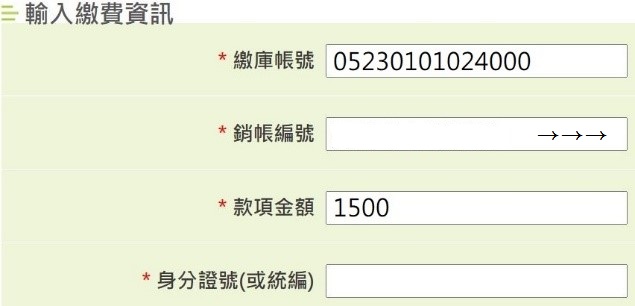 The wire transfer should be made with your own ATM card, and the application form should be delivered to us on the day of the wire transfer or the immediately following day for our verification.Date of Wire Transfer (required):                  1.□ Postal Money Order (please purchase a money order at the post office and specify in the title thereof that it is payable to "Ministry of Justice")2.□ Cash (please pay the fee at the Ministry of Justice at Rm.111, 1F., No.130, Sec. 1, Chongqing S. Rd., Zhongzheng Dist., Taipei City)3.□ e-Bill National Payment Website (please visit "e-Bill National Payment Website (e-Bill全國繳費網)" - "Government Authority-Related Fees (政府機關相關費用)" - "Payment of Fees to National Treasury (國庫款項費用)" to make a payment)The wire transfer should be made with your own ATM card, and the application form should be delivered to us on the day of the wire transfer or the immediately following day for our verification.Date of Wire Transfer (required):                  1.□ Postal Money Order (please purchase a money order at the post office and specify in the title thereof that it is payable to "Ministry of Justice")2.□ Cash (please pay the fee at the Ministry of Justice at Rm.111, 1F., No.130, Sec. 1, Chongqing S. Rd., Zhongzheng Dist., Taipei City)3.□ e-Bill National Payment Website (please visit "e-Bill National Payment Website (e-Bill全國繳費網)" - "Government Authority-Related Fees (政府機關相關費用)" - "Payment of Fees to National Treasury (國庫款項費用)" to make a payment)The wire transfer should be made with your own ATM card, and the application form should be delivered to us on the day of the wire transfer or the immediately following day for our verification.Date of Wire Transfer (required):                  1.□ Postal Money Order (please purchase a money order at the post office and specify in the title thereof that it is payable to "Ministry of Justice")2.□ Cash (please pay the fee at the Ministry of Justice at Rm.111, 1F., No.130, Sec. 1, Chongqing S. Rd., Zhongzheng Dist., Taipei City)3.□ e-Bill National Payment Website (please visit "e-Bill National Payment Website (e-Bill全國繳費網)" - "Government Authority-Related Fees (政府機關相關費用)" - "Payment of Fees to National Treasury (國庫款項費用)" to make a payment)The wire transfer should be made with your own ATM card, and the application form should be delivered to us on the day of the wire transfer or the immediately following day for our verification.Date of Wire Transfer (required):                  1.□ Postal Money Order (please purchase a money order at the post office and specify in the title thereof that it is payable to "Ministry of Justice")2.□ Cash (please pay the fee at the Ministry of Justice at Rm.111, 1F., No.130, Sec. 1, Chongqing S. Rd., Zhongzheng Dist., Taipei City)3.□ e-Bill National Payment Website (please visit "e-Bill National Payment Website (e-Bill全國繳費網)" - "Government Authority-Related Fees (政府機關相關費用)" - "Payment of Fees to National Treasury (國庫款項費用)" to make a payment)The wire transfer should be made with your own ATM card, and the application form should be delivered to us on the day of the wire transfer or the immediately following day for our verification.Date of Wire Transfer (required):                  